Gegenstände in der Nasenarbeit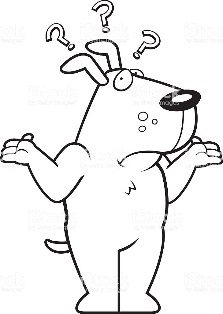 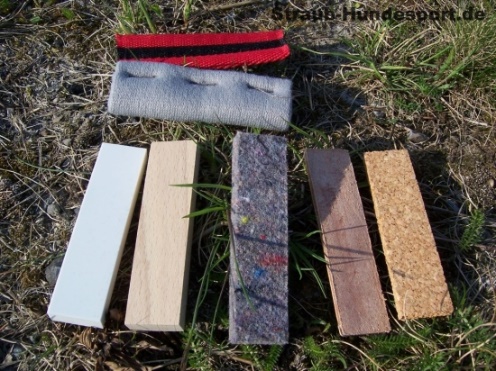 Dieser Kurs beinhaltet die reine Gegenstandsarbeit für Gegenstandsrevier und Fährte. Aufbau der Gegenstandsarbeit im Revier und auf der Fährte:Herbeibringen oder Verweisen → welches ist die richtige Methode für meinen HundWie lerne ich dem Hund die GegenstandsarbeitDatum: 	Samstag, 30. November 2019Zeit / Ort:	8.30h Uhr, Hotel Post Mariastein / SOKosten:	Fr. 100.- / Hund, ohne Mittagessen (Verpflegungsmöglichkeit)Leitung:	Claude Hockenjos, Ursi Gerhard, Silvia Sacher, Beatrice Schmutz, Mitglieder Hundesport BirseckAnmeldung:	bis 24. November 2019	Ursi Gerhard	Schulgasse 15	4455 Zunzgen	Natel: 076 / 581 37 66  	Mail: ursi.gerhard@gmx.ch	Teilnehmerzahl beschränkt!Das Kursgeld kann am Kurstag bezahlt werden.						Mit freundlichen Grüssen						Ursi Gerhard--------------------------------------------------------------------------------------------------------------Angaben: Name und Telefonnummer / Natelnumer :Hund / Alter / Ausbildungsstand:Meine Erwartungen an den Kurs ( evtl. Probleme):